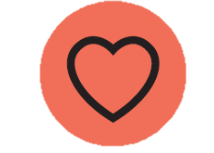 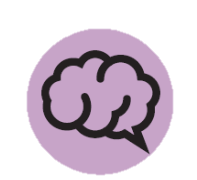 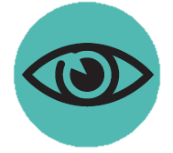 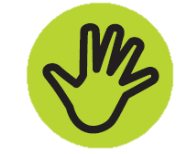 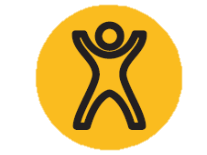 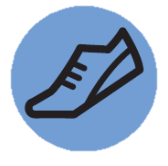 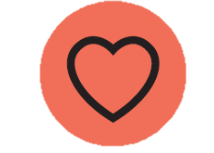 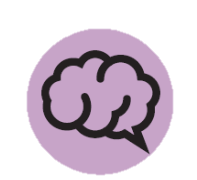 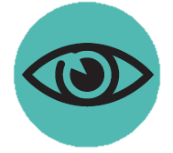 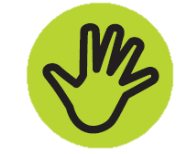 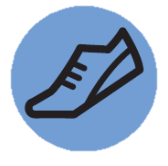 WELCOME TO iCan CREATEHOW TO USE THIS WORKBOOKSave this Word Document to your own computer or device. It’s your workbook and no one else will have access to it.There is a video at the start of this workbook that introduces the topic, giving you important information or instructions that will help you complete each activity.As you work through the different activities, select your answers from the various drop-down menus or use the comment boxes to type your own.Work through the tasks at your own pace and remember to take regular breaks.When you have finished, save your work, take a break and when you are ready, move on to the next step on the Flying Start website. 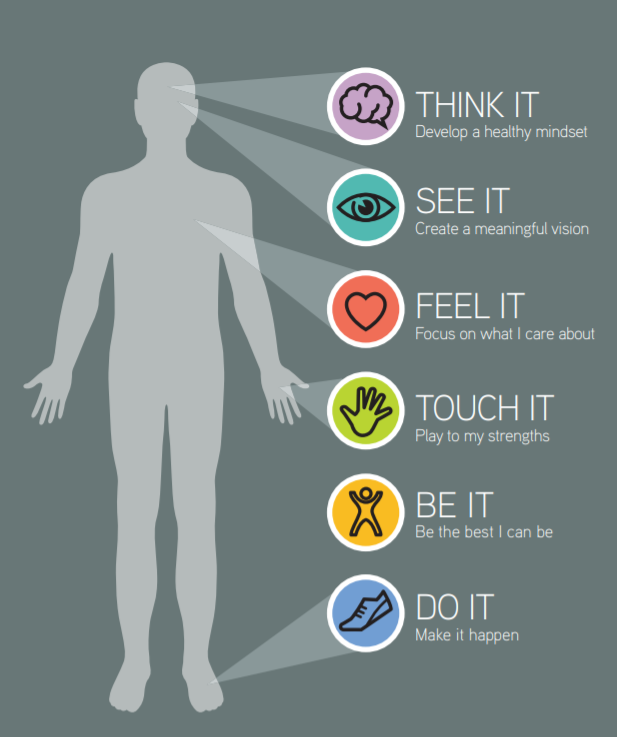 iCan will help you to create a vision for your future and take the first steps towards this.PLAYING TO MY STRENGTHS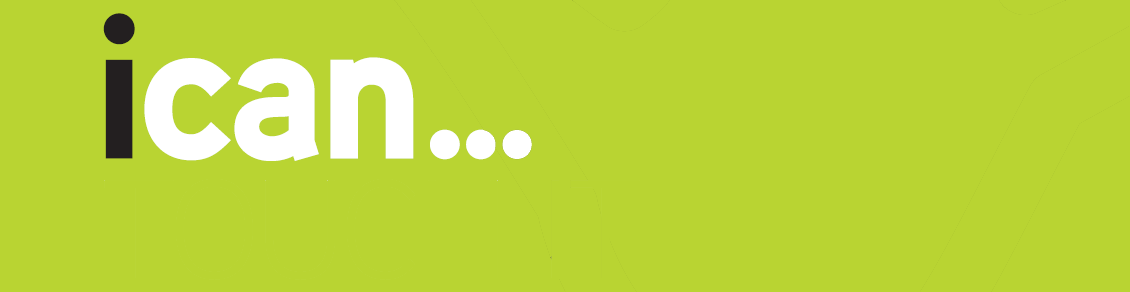 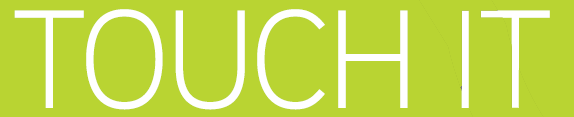 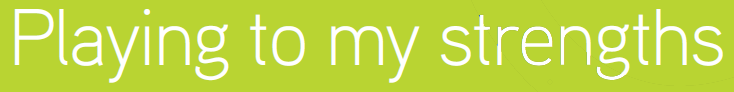 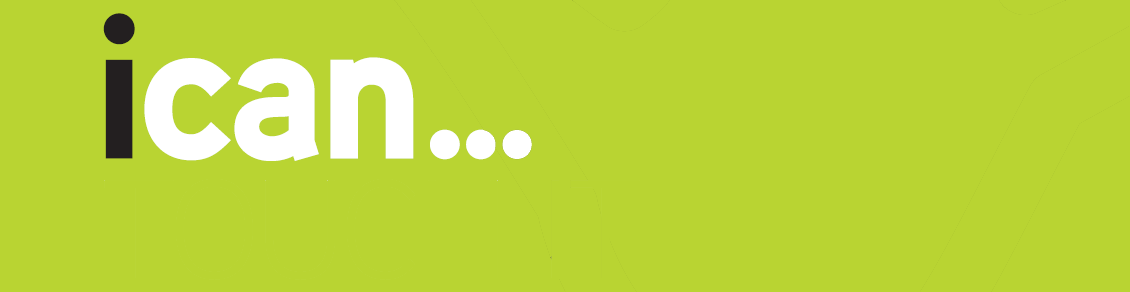 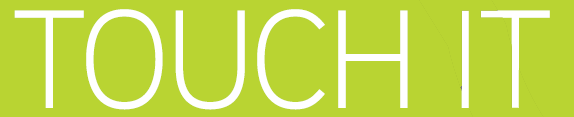 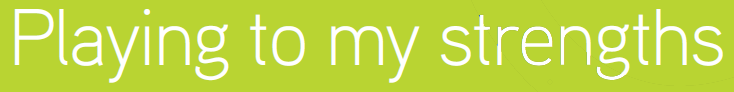 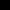 
Click the video above to play, or Click here to view in new browser.ACTIVITY 1: ME & MY SKILLSOn the page below, you can see there are various groups of people who have differing interests and passions. Try to imagine you are at a party; there will be some groups you are more likely to talk and socialise with. Take a couple of minutes to familiarise yourself with the 10 groups below and make a mental note of the ones you relate to most.Once you have familiarised yourself with the groups, go through each groups and tick the skills you feel you have or are passionate about. Perhaps starts with your favourite groups.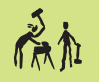 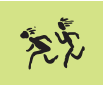 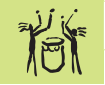 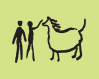 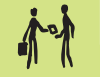 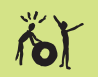 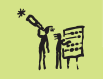 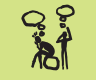 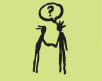 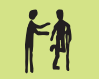 ACTIVITY 2: SKILLS & EMPLOYMENT SECTORSFirstly, when we talk about employment sectors, we mean areas of industry, which links several job roles together. Use the diagram bellow to look through some of the employment sectors and think about the areas that interest you most.Then, on the following page, use the sectors table to find more information and tick the sectors which you would like to pursue in the future.
If you can also think of some job roles for these sectors, perhaps roles that you would consider as a career later in life, add these into the fourth column of the table. Remember: Focus on the Job Sectors and Roles that most interest you.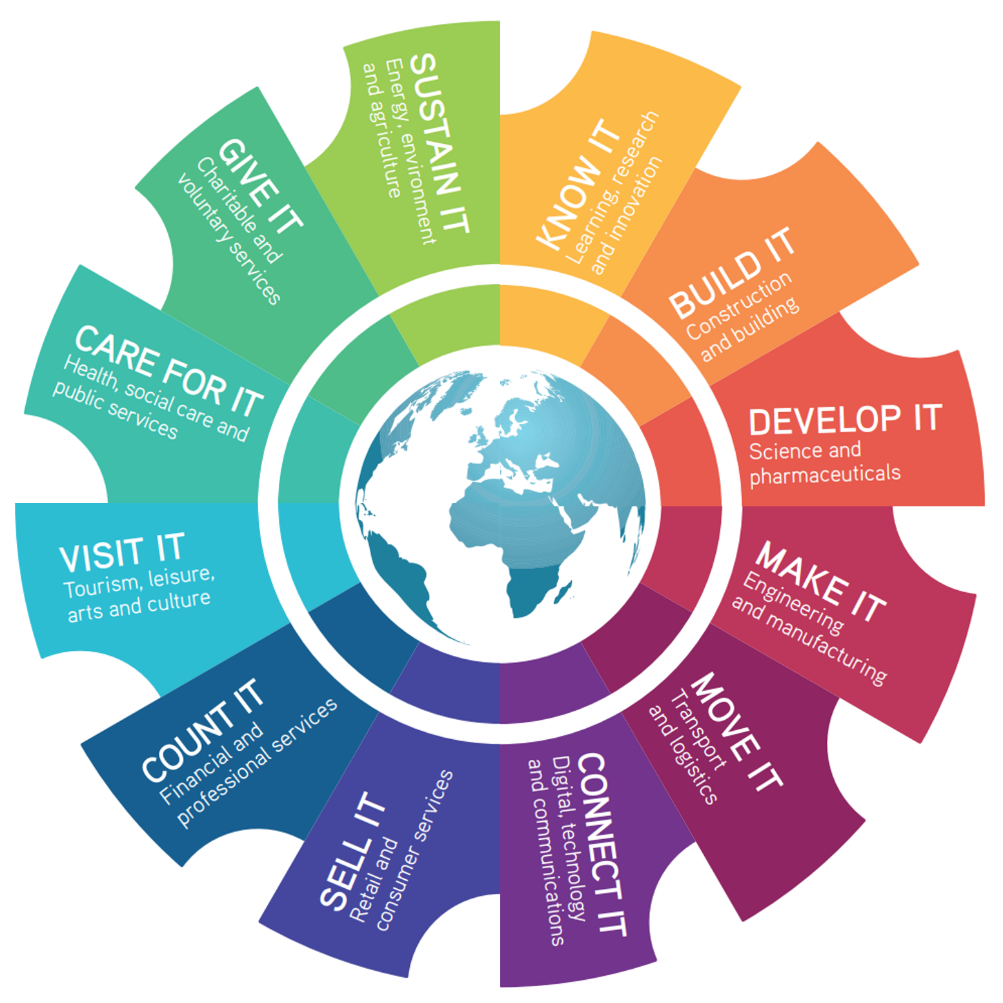 Remember…To be employed is to be at risk. To be employable is to be secure. OPTIONAL ACTIVITY: RECORD YOUR THOUGHTS (iCan Poster)As you work your way through each section of iCan Create you will be prompted to use and record your thoughts as you go. Use the poster below to literally jot down any thoughts or ideas down, no matter how big or small. 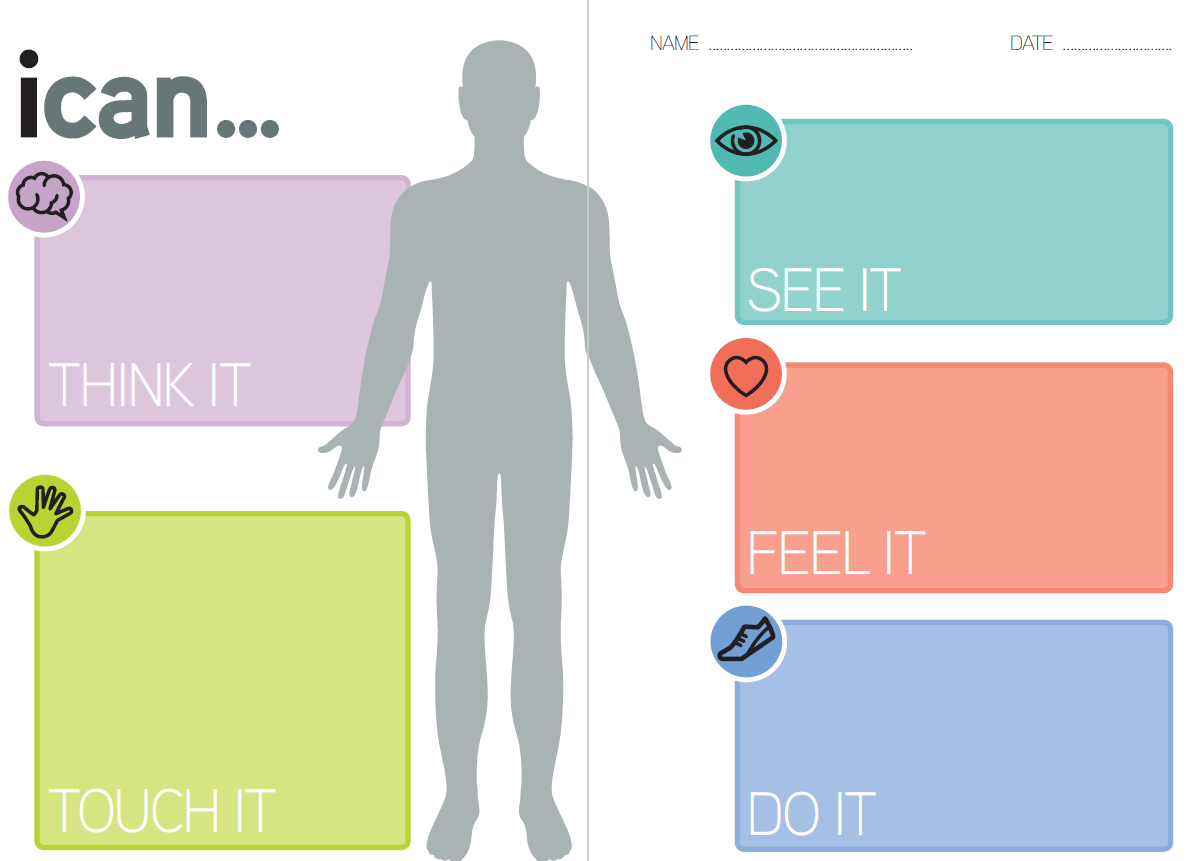 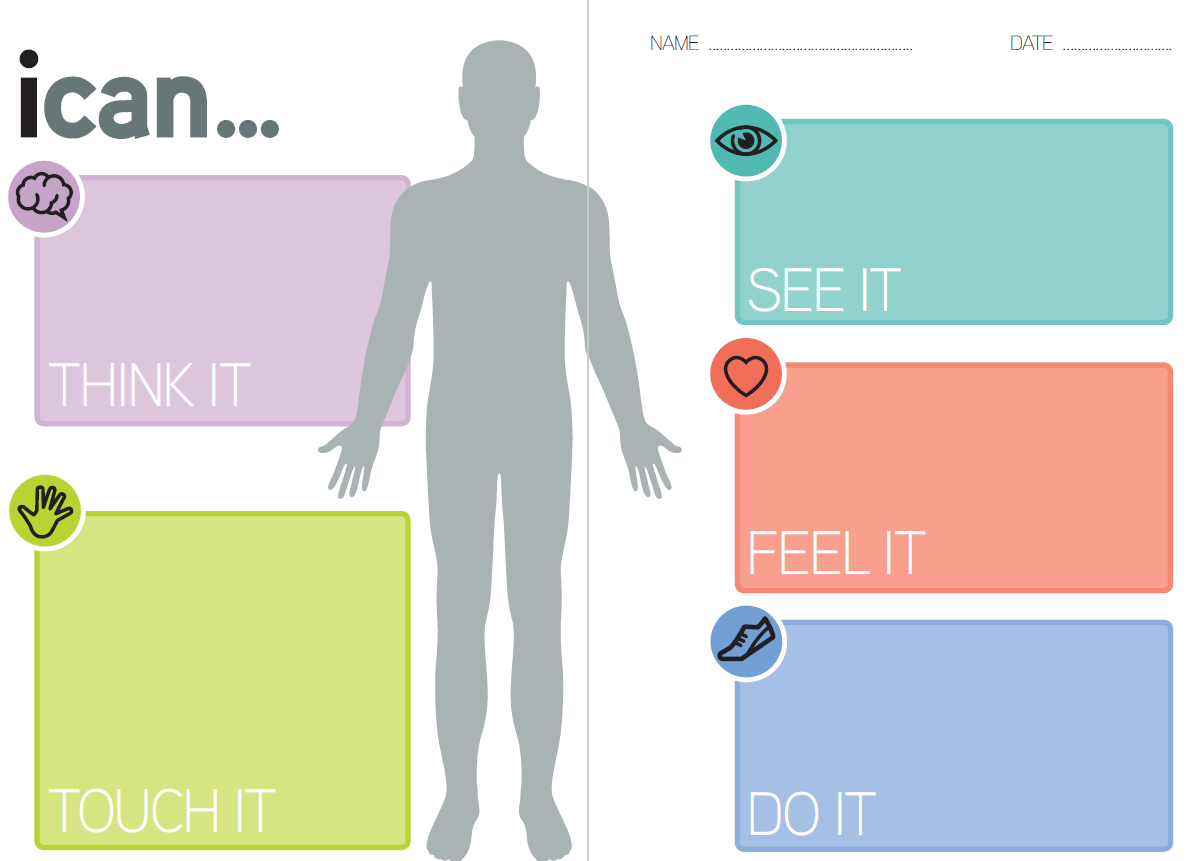 The MusiciansPeople who like playing, composing or simply being around musicThe MusiciansPeople who like playing, composing or simply being around musicPerformingCollaboratingPracticing RecordingProducingImprovisingOrchestratingComposingSingingEntertainingThe ActivesPeople who enjoy anything to do with Sport and LeisureThe ActivesPeople who enjoy anything to do with Sport and LeisureExercisingExploringWell-beingSportingAdventuringPlayingDancingOrganisingEngagingTravellingThe Handy-AndiesPeople who enjoy using their hands, making, preparing and fixing things.The Handy-AndiesPeople who enjoy using their hands, making, preparing and fixing things.BuildingPreparing MakingCraftingAdministratingCookingCleaningPaintingTendingMaintainingThe CreativesPeople who love the arts, words, language, innovating, and using imagination.The CreativesPeople who love the arts, words, language, innovating, and using imagination.InventingCreatingImaginingChangingDevelopingConnectingDrawingVisioningWritingDesigningThe SuitsPeople who love being in the world of commerce and business.The SuitsPeople who love being in the world of commerce and business.SellingPersuadingFundraisingMarketingEnterprisingLeadingInitiatingChampioningPromotingRisk-TakingThe GreeniesPeople who love nature, animals, the outdoors and/or care for the environment.The GreeniesPeople who love nature, animals, the outdoors and/or care for the environment.ProtectingPreservingSalvagingPlantingConservingGrowingRegeneratingRe-cyclingTidyingSavingThe CommunicatorsPeople who love motivating, teaching, educating, selling, and negotiating.The CommunicatorsPeople who love motivating, teaching, educating, selling, and negotiating.CommunicationTeam WorkingTeachingPresentingListeningMotivatingInspiringManagingLiaisingEducatingThe ThinkersPeople who like to reflect, think, philosophise, and make plans.The ThinkersPeople who like to reflect, think, philosophise, and make plans.ReflectingThinkingPlanningLearningReviewingResearchingProcessingReading PhilosophisingObservingThe MathematiciansPeople who love numbers, science, and logic.The MathematiciansPeople who love numbers, science, and logic.AccountingEvaluatingSolvingAnalysingForecastingAppraisingBudgetingFinancingComputingSystematisingThe CarersPeople who like to help, cure or support others.The CarersPeople who like to help, cure or support others.HelpingCaringSharingSupportingUnderstandingMentoringEmpoweringBefriendingLovingAssistingMy Groups123SectorsJob Areas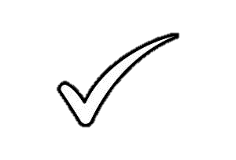 Your Job Roles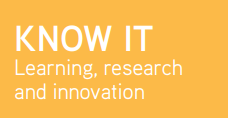 
Research, Education, Training, Market Research, & Innovation.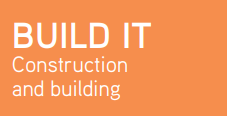 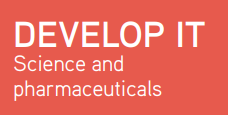 Architecture, Construction, Maintenance, Civil & Structural Engineering.Pharmaceuticals, Robotics, Genetics, Product Development & Design.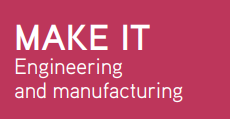 Engineering, Production, Textiles, Food & Drink.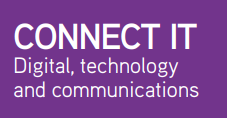 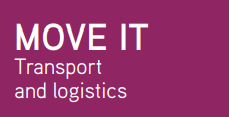 Distribution, Logistics, Supply Chain Management, & Transport.Web Design & Development, Software Development, Communications, & Media.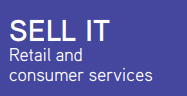 Marketing, Advertising, Public Relations, Customer Services, & Fashion & Design.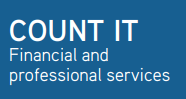 Accountancy, Finance, Management, Investment, Economy & Pensions.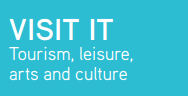 Arts, Tourism, Entertainment, Travel, Culture, Photography, Sport & Leisure.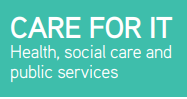 Medicine, Healthcare, Social Care, Social Work, Therapy, Fitness, & Public Services.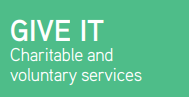 Volunteering, Youth Work, Charities, Faith, Fundraising & Social Action.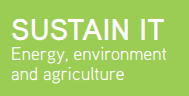 Farming, Energy, Utilities, Fishing, Animals, Ecology, & Conservation.